Using Green Streets to Support Transportation GoalsGreen streets are the effective use of multiple types of green infrastructure within the public right-of-way to capture and treat stormwater runoff from impervious surfaces while keeping streets accessible to all users. Green streets can help New Jersey communities become more resilient to intense storm events while preserving the primary function of streets: accommodating the movement of vehicles, pedestrians, bicyclists, and transit riders. Installing green infrastructure around roadways can produce traffic calming benefits, while views of natural space can reduce the stress response of all roadway users. A 2003 study summarized in Urban Trees and Traffic Safety: Considering U.S. Roadside Policy and Crash Data found that street landscape improvements such as curbside and median landscapes reduced accidents in Toronto, Canada by 5% to 20%.For more information on Green Streets, please read our recent reports on Planning for Green Streets, Funding Green Streets, and Green Streets Case Studies. 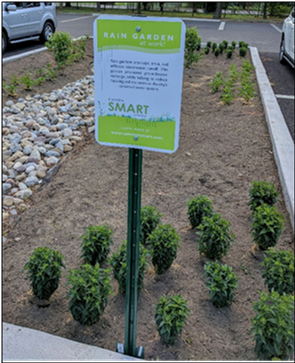 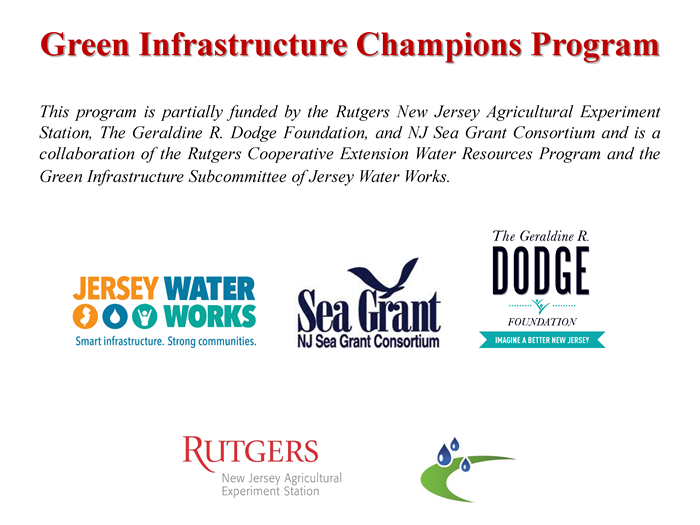 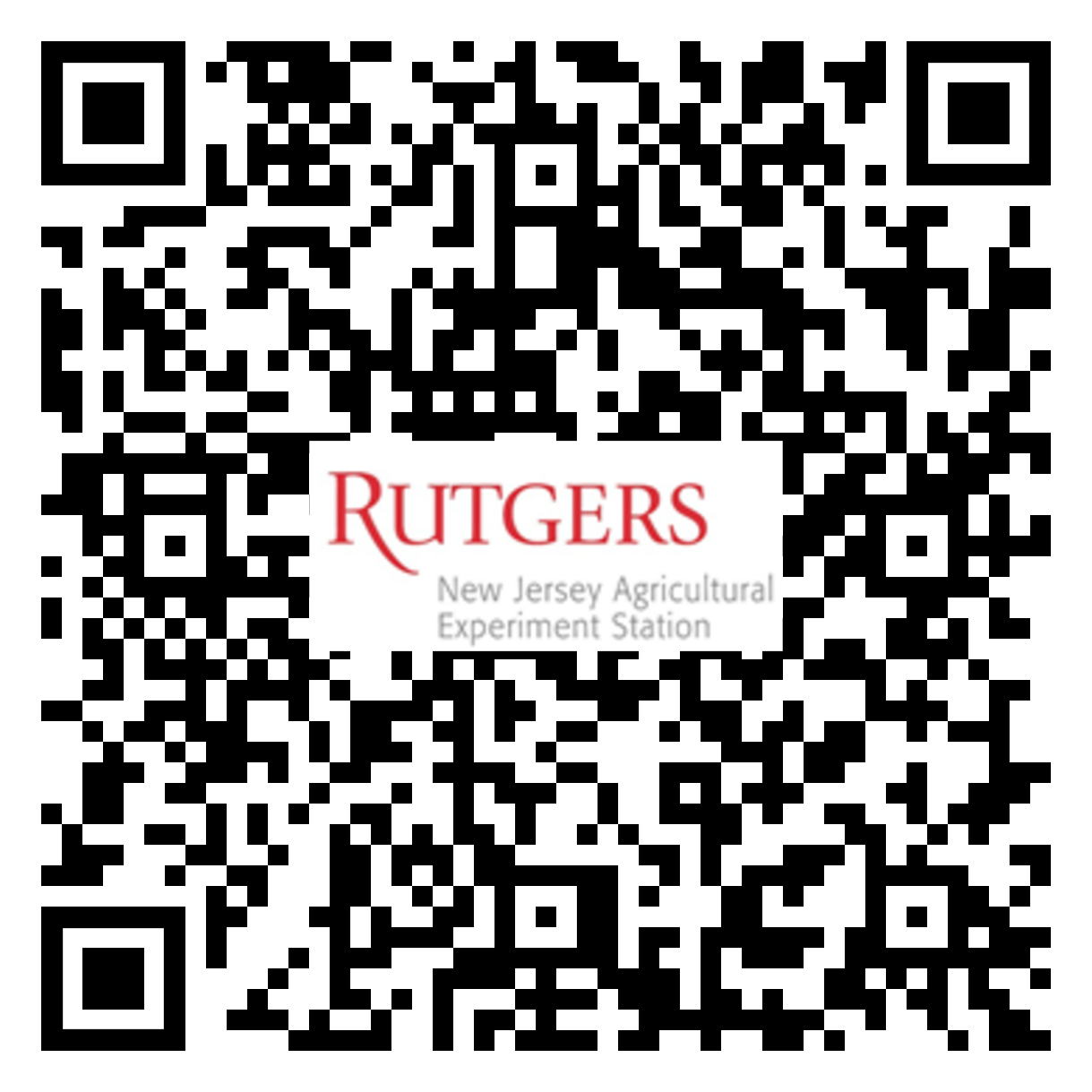 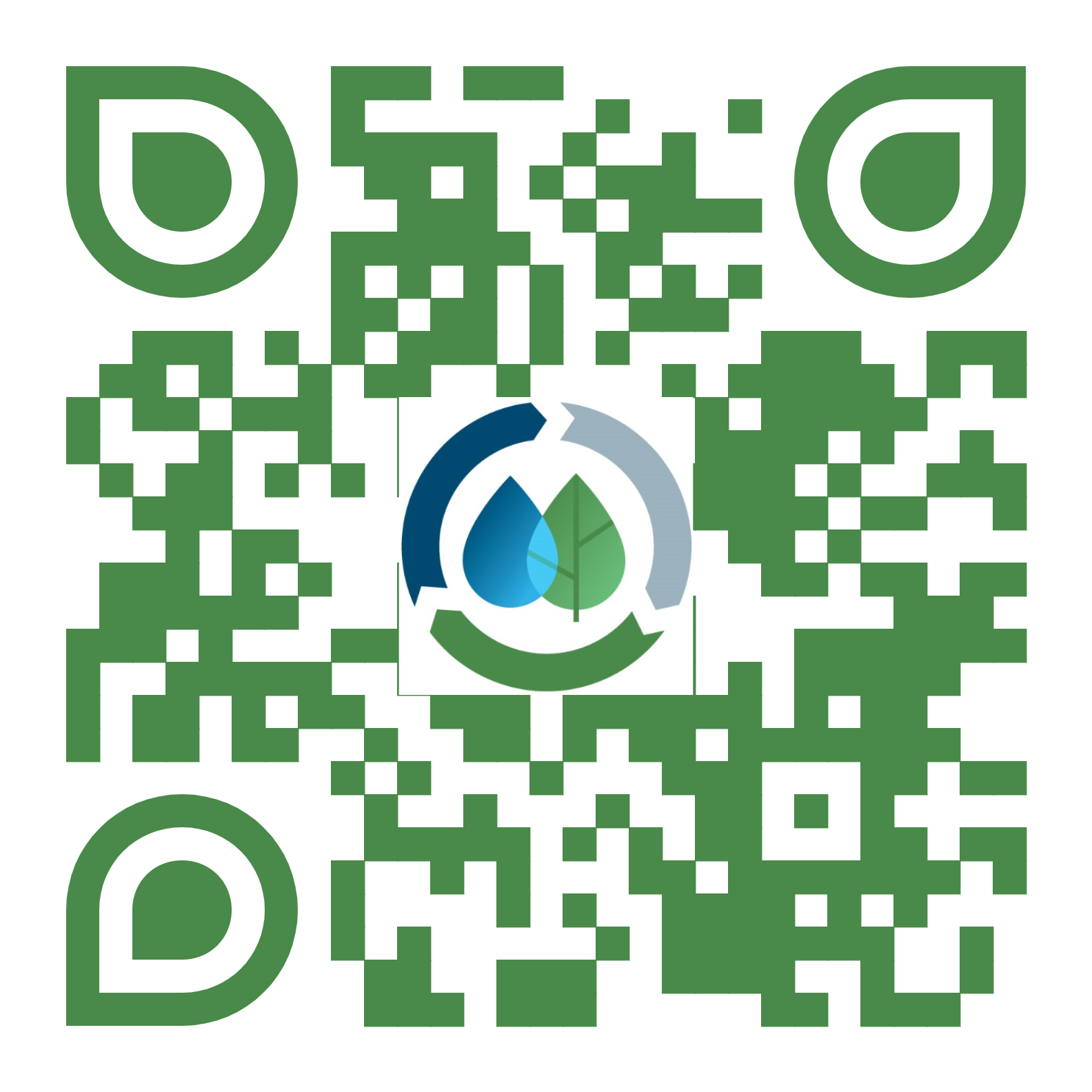 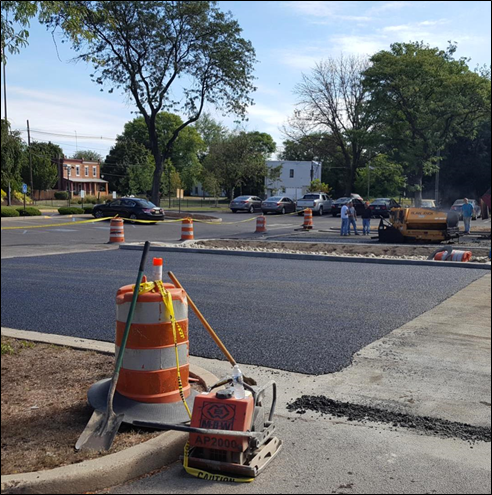 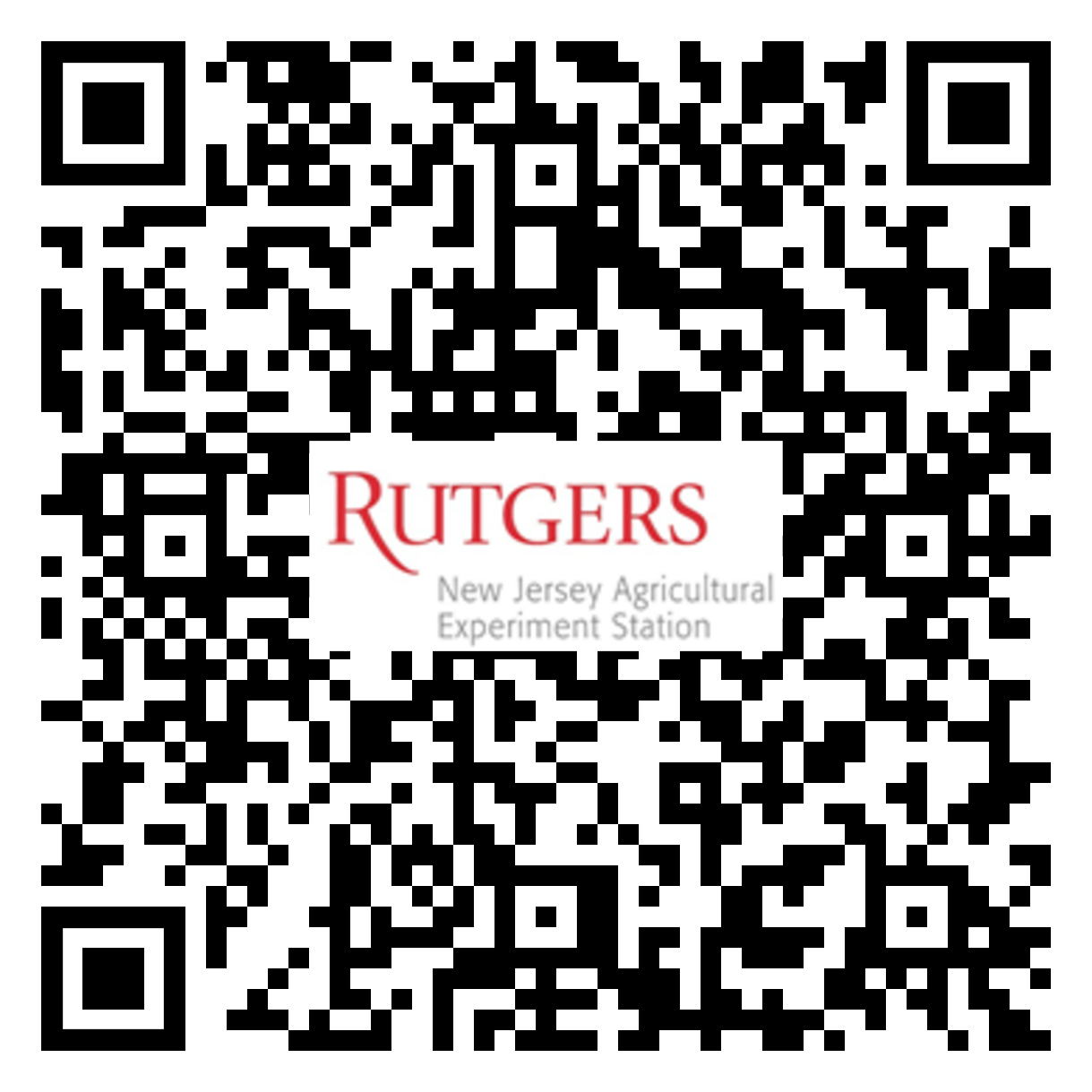 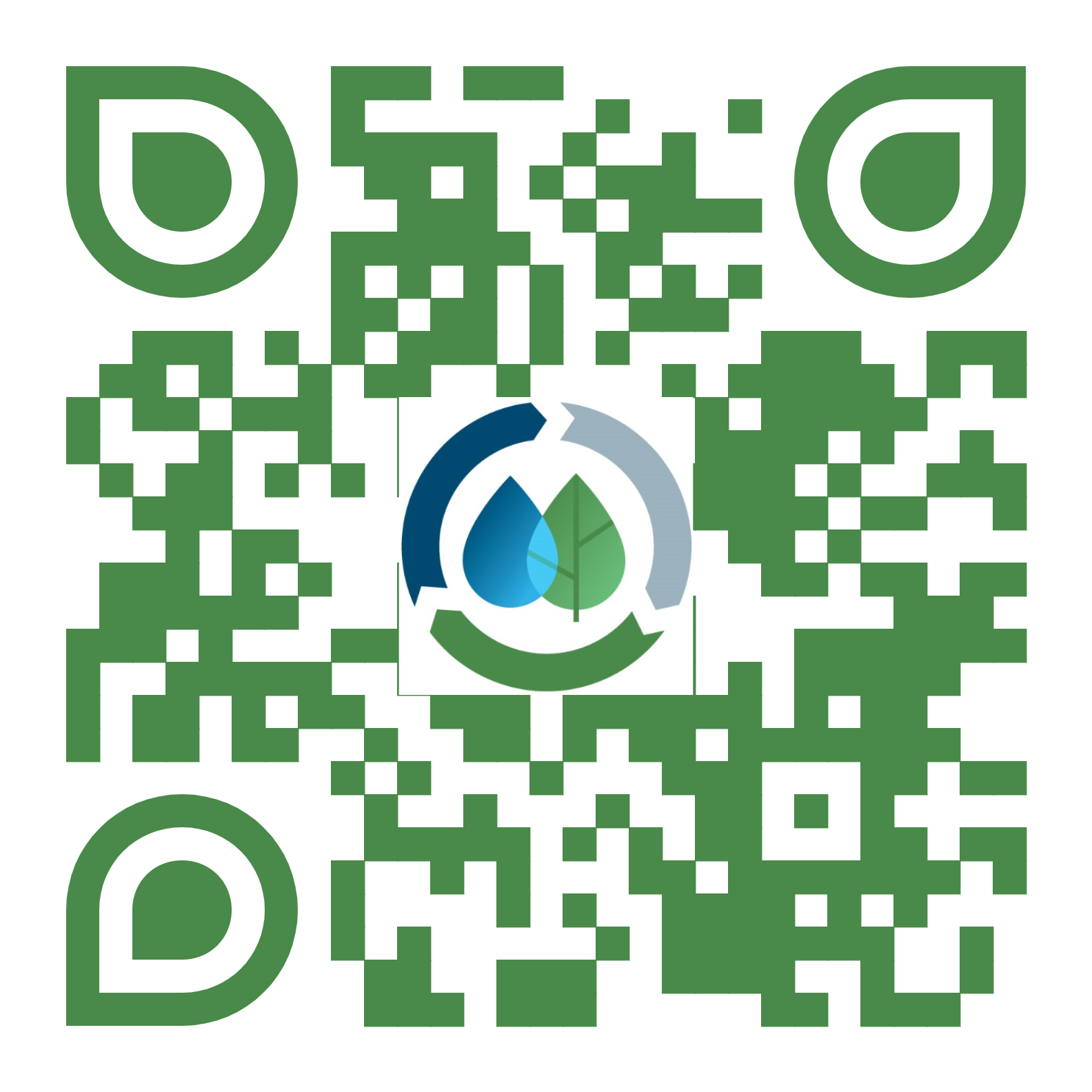 